Event Title Goes HereTime			DescriptionTime			DescriptionTime			DescriptionTime			DescriptionTime			DescriptionTime			DescriptionTime			DescriptionTime			DescriptionTime			DescriptionTime			DescriptionTime			DescriptionTime			DescriptionTime			Description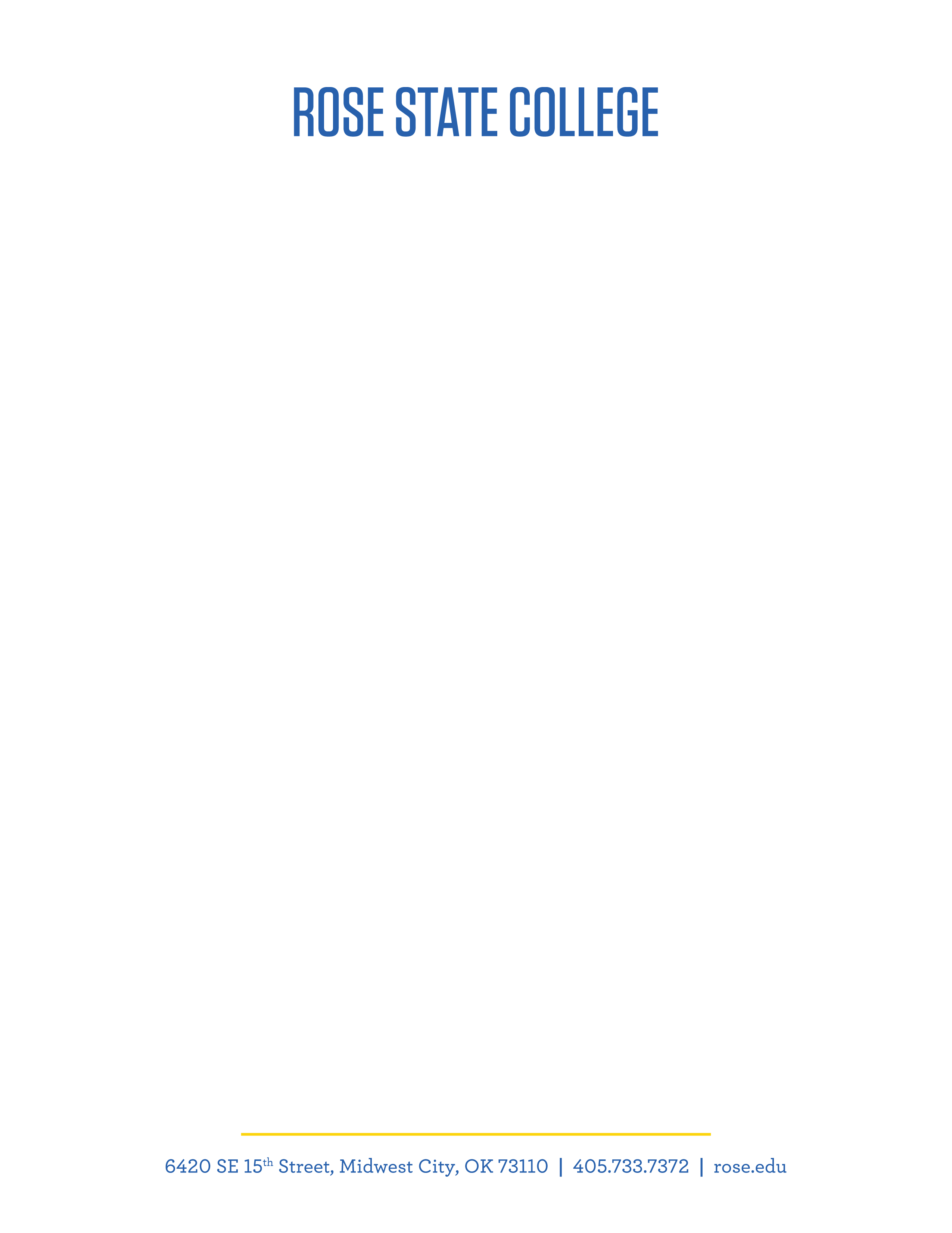 